Informações necessárias para o CadastramentoAs informações com * são obrigatórias para o cadastramento1 Dados do Cadastrante*Deverão ser informados os seguintes dados do cadastrante:Nome Completo do Requerente*CPF/CNPJ*E-mail:1 .1 Endereço para Correspondência*Logradouro (Rua, AV, Trav., etc.)*NumeroComplemento*Bairro/Distrito*Município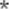 Estado*CEP*1.2 Telefones para Contato*DDD + Telefone  2 Localização da Interferência*Deverão ser informadas as Coordenadas da Interferência*As coordenadas devem estar na projeção UTM/UPS, zona 24K, datum WGS-843 Dados da Interferência*Distrito/MunicípioNome do corpo hídricoRelação entre requerente e empreendimento (Proprietário, Cessão de uso, Área desapropriada, Comodato, Arrendamento)4 Caracterização da interferência em corpo hídrico superficialDeverá ser informado o tipo de interferência4.1 CaptaçãoCaso a interferência seja uma captação direta ou captação em barramento deverão ser informadas os seguintes dados.4.1.1 Caracterização da CaptaçãoForma de Captação (Gravidade/Recalque)*4.1.2 Uso do Recurso HídricoVazão captada (l/s)*Tempo de captação (h/dia)*4.2 Barramento4.2.1 Aspectos FísicosÁrea inundada (m²) *Volume máximo (m³) *4.3 Lançamento para diluição de efluentesCaso a interferência seja um lançamento de efluentes deverão ser informados os seguintes dados 4.3.1 Caracterização do LançamentoTratamento existente* (Sim/Não)DBO 5 dias, 20°C (mg/l) do lançamento*Sistema utilizado para tratamento do Efluente*4.3.2 Dados do LançamentoVazão lançada Tempo de lançamento (h/dia)*5 Finalidade da interferência*Deverão ser informados os dados de acordo com a finalidade da interferência5.1 Abastecimento humanoPopulação Atendida*Número de habitantes 5.2 Abastecimento industrialAtividades Industriais Tipologia industrial*Consumo de água por unidade (l/unidade) *Quantidade produzida (Unidades/Dia) * Unidade de medida (ton, m³, unidade)5.3 IrrigaçãoCulturas irrigadasÁrea irrigada Sistema de irrigação5.4 Dessedentação de animaisAtividade pecuáriaNúmero de cabeças5.5 Outras finalidadesOutras Informações